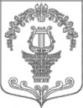 ПОВЕСТКА ДНЯзаседания совета депутатов МО Таицкое городское поселениечетвертого созыва              17-00 – 17-05-открытие заседания, утверждение повестки дня  и регламента заседанияПовестка дня:О проекте Отчета об исполнении бюджета муниципального образования Таицкое городское поселение за 2022 год и назначении публичных слушанийО внесении изменений в решение совета депутатов Таицкого городского поселения от 24 ноября 2022 года № 41 «О передаче части полномочий по казначейскому исполнению местного бюджета»О внесении изменений и дополнений в решение совета депутатов МО Таицкого городского поселения от 30.09.2021 № 123 «Об установлении земельного налога на территории Таицкого городского поселения»Докладчик: Свенцицкая Нина Васильевна – начальник отдела учета и отчетности, муниципального заказа администрации Таицкого городского поселенияОб утверждении стоимости и качества предоставляемых услуг по погребению на территории Таицкого городского поселения на 2023 год О  внесении  изменений  и  дополнений  в  решение совета  депутатов Таицкого  городского  поселения от  27.05.2021 года  № 112  «Об утверждении Перечня автомобильных дорог общего пользования местного значения».Докладчик: Игнатенко Татьяна Владимировна – заместитель главы администрации Таицкого городского поселенияОб установлении нормативов обеспечения основными видами печного топлива на нужды отопления жилых домов для отдельных категорий граждан, проживающих в домах, не имеющих центрального отопления на территории МО Таицкое городское поселение.Об установлении цены на доставку печного топлива для отдельных категорий граждан, проживающих в домах, не имеющих центрального отопления на территории МО Таицкое городское поселение на 2023 год.Докладчик: Ямса Елена Робертовна – начальник отдела ЖКХ и благоустройства администрации Таицкого городского поселения16  марта 2023 г.        17:00Администрация Таицкого городского поселения